事業所紹介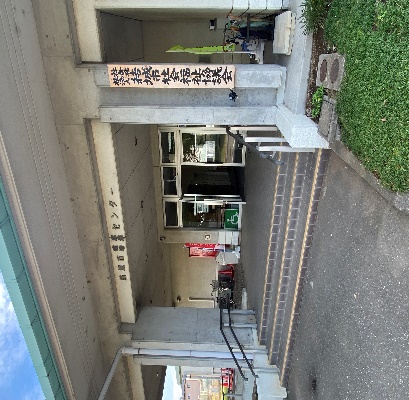 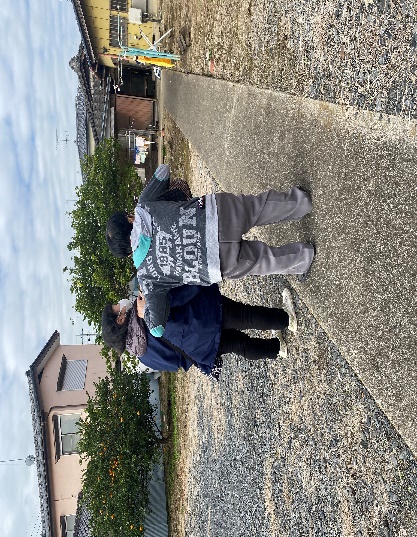 事業所PR実施事業（定員）作業（活動）内容同行援護事業行動援護事業（R5.8.1～休止中）同行援護事業行動援護事業（R5.8.1～休止中）同行援護事業行動援護事業（R5.8.1～休止中）所在地〒307－0001結城市大字結城１１９４　(結城市健康増進ｾﾝﾀｰ内)〒307－0001結城市大字結城１１９４　(結城市健康増進ｾﾝﾀｰ内)〒307－0001結城市大字結城１１９４　(結城市健康増進ｾﾝﾀｰ内)電話0296-33-0225FAX0296-33-1037メールyuki-kb@siren.ocn.ne.jpyuki-kb@siren.ocn.ne.jpyuki-kb@siren.ocn.ne.jp対象者身体　　　知的　　精神　　難病　児童（未就学児　　小1～18歳）身体　　　知的　　精神　　難病　児童（未就学児　　小1～18歳）身体　　　知的　　精神　　難病　児童（未就学児　　小1～18歳）開所曜日及び時間年中無休(但し、12月31日～1月3日は休み）午前8時～午後8時まで年中無休(但し、12月31日～1月3日は休み）午前8時～午後8時まで年中無休(但し、12月31日～1月3日は休み）午前8時～午後8時まで送迎（サービス提供）範囲バリアフリー情報トイレの車いす利用　　可　　　　不可その他、対応可能なもの（エレベーターや機械浴等）トイレの車いす利用　　可　　　　不可その他、対応可能なもの（エレベーターや機械浴等）トイレの車いす利用　　可　　　　不可その他、対応可能なもの（エレベーターや機械浴等）